Zimowe Zabawy 2Na początek zapraszam do obejrzenia filmiku na temat bezpieczeństwa przy zimowych zabawach:https://www.youtube.com/watch?v=hk1W9z-xkX0 Zadania z Kart pracy, które macie w domu to : Kp.2 strona 57.Jeśli znajdziecie chwilę czasu proszę o uzupełnienie braków w kartach pracy Zadanie 1. Połącz dziecko z jego cieniem w pętelkę. Policz ile jest pętelek, pod obrazkiem narysuj tyle kresek ile jest pętelek. 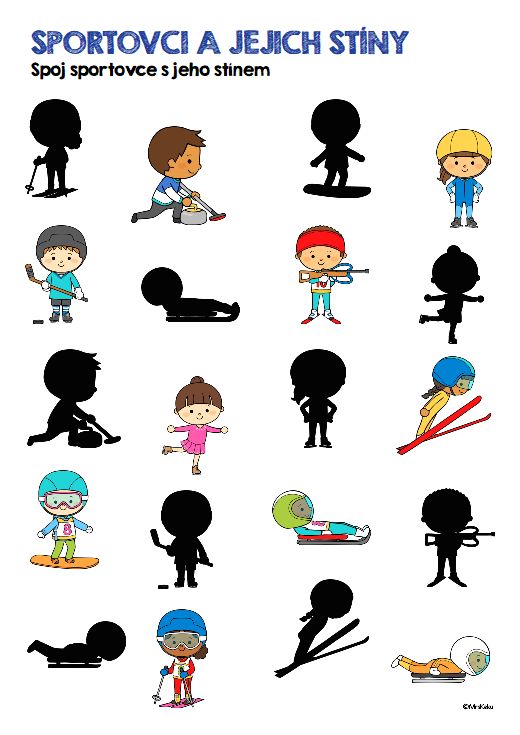 Zabawa 2. Wiem jak bardzo lubicie kolorowanie. Zachęcam Was do rozkodowania obrazka: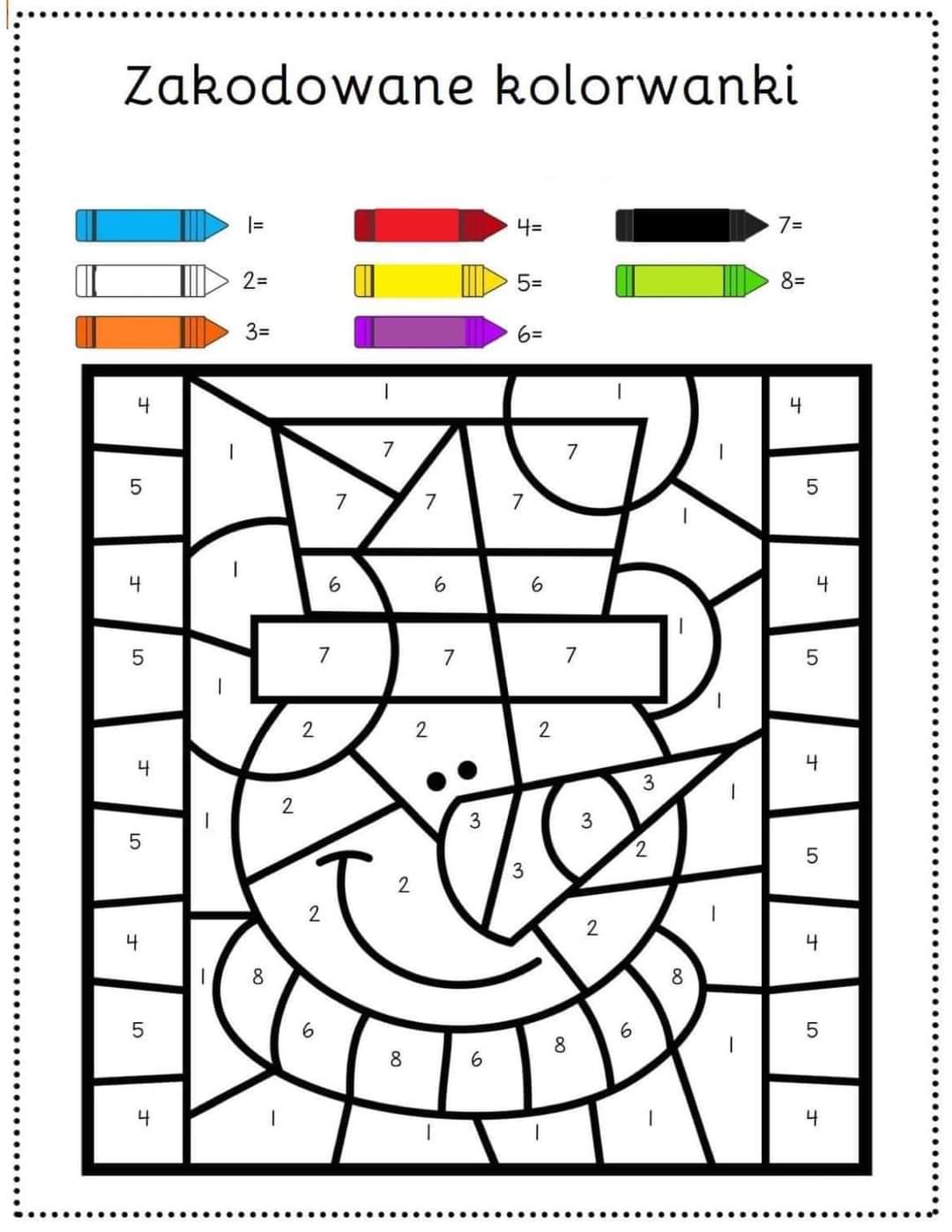 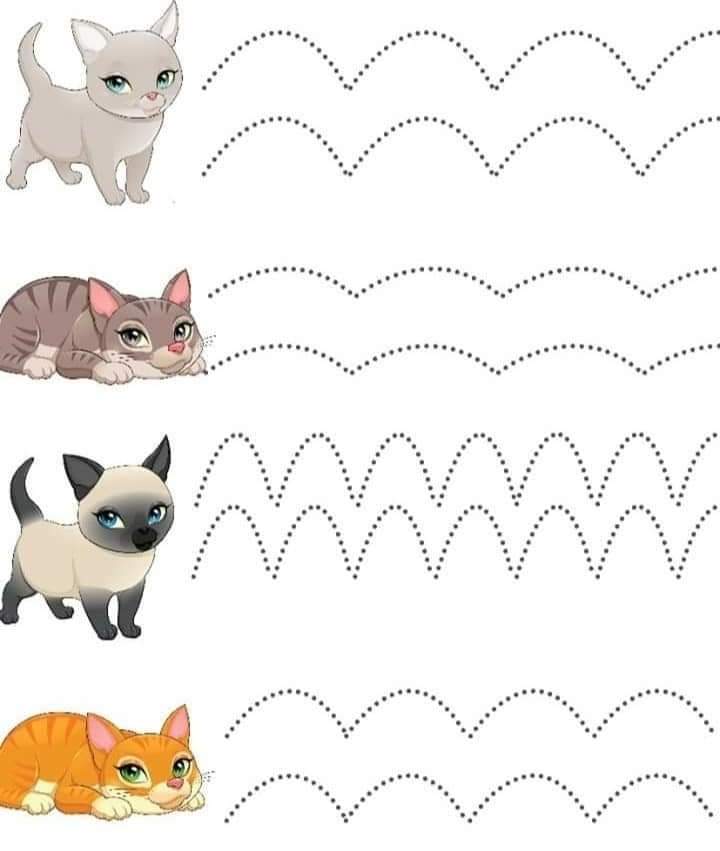 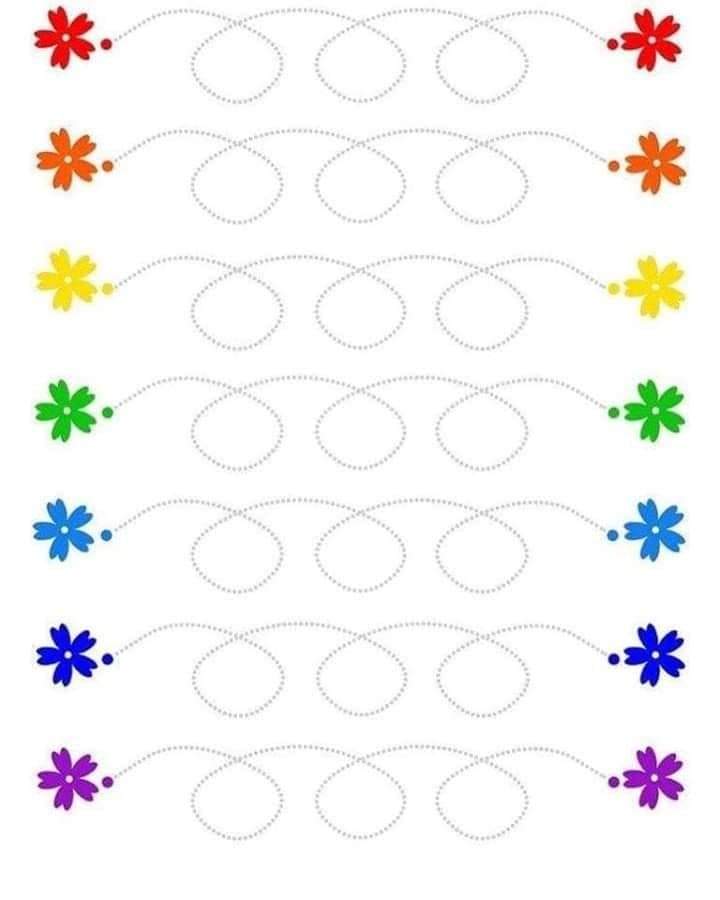 Powyżej przesyłam Wam kilka kart pracy- bo rączkę trzeba ćwiczyć cały czas.  Przesyłam uściski i wirtualne buziaki. Już niedługo się zobaczymy 